Pedagogisk planering om kroppen årskurs 5. 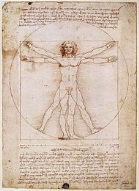    Namn:____________________________                        Redan år 1543 utkom en bok om hur människan ser ut inuti; vår anatomi. Det var Andreas Vesalius som i strid mot kyrkan hade dissekerat människokroppar för att utforska hur de var uppbyggda. Något vi kan vara glada för idag, eftersom vi har god kunskap om hur kroppen hänger ihop. Under vårt arbete om kroppen ska vi ägna oss åt att läsa, diskutera, titta på filmer och göra egna enklare undersökningar. Vi ska ta reda på hur maten utnyttjas i vår kropp, hur vår andning går till, vilka uppgifter blodet har, hur skelett och muskler fungerar och ytterligare studera fotosyntes och förbränning. Vi ska titta på hur man kan drabbas av sjukdomar och vad man kan göra för att skydda sig mot smitta. Vi ska även lära oss om kroppens reningsverk och våra fem sinnen.  När vi läser om synen och hörseln ska vi också läsa om ljus och ljud. Detta ingår i området fysik och får en egen pedagogisk planering. Vi kommer också att kika på hur hjärnan och nervsystemet fungerar och hur man ska leva för att må så bra som möjligt.  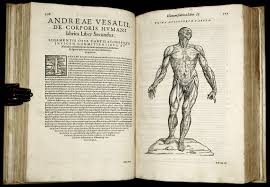 KunskapsmatrisHälsningar ChristinaDu kan berätta om celler.Du beskriver hur en djurcell är uppbyggd och kan med enkla ord berätta något om våra celler. Du beskriver hur en djurcell är uppbyggd och kan med enkla ord berätta flera fakta om våra celler.Du beskriver hur en djurcell är uppbyggd och kan på ett utförligt sätt berätta om våra celler. Du använder flera av biologins begrepp.Du berättar om varför vi äter och hur kroppen tar hand om födan.Du berättar i stora drag om varför vi äter och om matens väg genom kroppen.Du berättar mer utförligt om matens väg genom kroppen och hur näringen kommer dit den ska. Du berättar även om fotosyntes och förbränning och ger en utförlig beskrivning av matspjälkningen där du använder flera av biologins begrepp. Du berättar om andningen.Du berättar i stora drag hur andningen går till.Du berättar mer utförligt om hur andningen går till.Du använder flera av biologins begrepp när du berättar om andningen. Du berättar om blodet.Du ger en enkel beskrivning av vad blodet består av samt kan berätta om något av blodets uppdrag i kroppen.Du ger en mer utförlig beskrivning av blodet och hur det cirkulerar i kroppen. Du kan berätta om flera uppdrag som blodet har i våra kroppar.Du använder flera av biologins begrepp när du berättar om blodet, blodcirkulationen och blodets olika uppdrag i våra kroppar.Du berättar om kroppens reningsverk.Du kan i stora drag berätta om något reningsverk i kroppen.Du kan i stora drag berätta om flera reningsverk i våra kroppar.Du använder flera av biologins begrepp när du ger en utförlig beskrivning av hur kroppens reningsverk fungerar.Du berättar om samband i människokroppen.Du kan ge en enkel och nästan korrekt förklaring om hur två organ-systemen samverkar.Du kan ge en enkel och nästan korrekt förklaring om hur flera organ-systemen samverkar.Du ger en korrekt förklaring  hur organsystemen samverkar.Du berättar om våra sinnen.Du kan berätta vilka våra sinnen är. Du kan i stora drag berätta hur alla våra sinnen fungerar.Du använder flera av biologins begrepp när du utförligt berättar om alla våra sinnen.Du berättar hur vi ska leva för att må så bra som möjligt.Du kan berätta om minst två saker som är viktiga att tänka på för att må så bra som möjligt.Du berättar om flera saker som är viktiga att tänka på för att må så bra som möjligt. Du berättar om flera saker som är viktiga att tänka på för att må så bra som möjligt. Du berättar även om varför de är viktiga.Du visar att du kan genomföra olika undersökningar samt dokumentera dessa.Du visar att du kan följa givna instruktioner och du gör enkla dokumentationer i text och bild. Du visar att du kan följa givna instruktioner och du gör mer utförliga dokumentationer i text och bild.Du visar att du kan följa givna instruktioner och du gör utförliga dokumentationer i text och bild där du använder biologins begrepp. Du berättar om några naturvetenskapliga upptäckter och deras betydelse för människors levnadsvillkor.Du kan ge något exempel på vad man trodde om sjukdomar förr och vad som gjort att man har ändrat sig.Du kan ge flera exempel på vad man trodde om sjukdomar förr och vad som gjort att man har ändrat sig.Du kan ge flera exempel och kan använda korrekta och relevanta naturvetenskapliga termer och begrepp för att förklara hur man trodde om sjukdomar förr och vad som gjort att man ändrat uppfattning.